MATEMATIKA – 6. URA: BESEDILNE NALOGE Z MERSKIMI ENOTAMIBesedilne naloge prepiši v zvezek, napiši račune in odgovore. 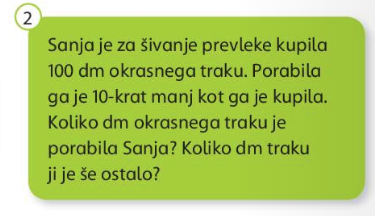 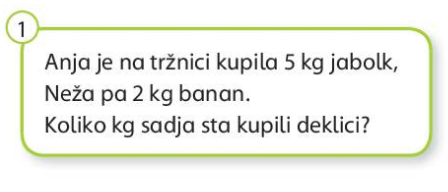 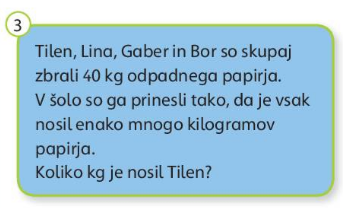 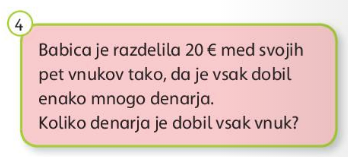 